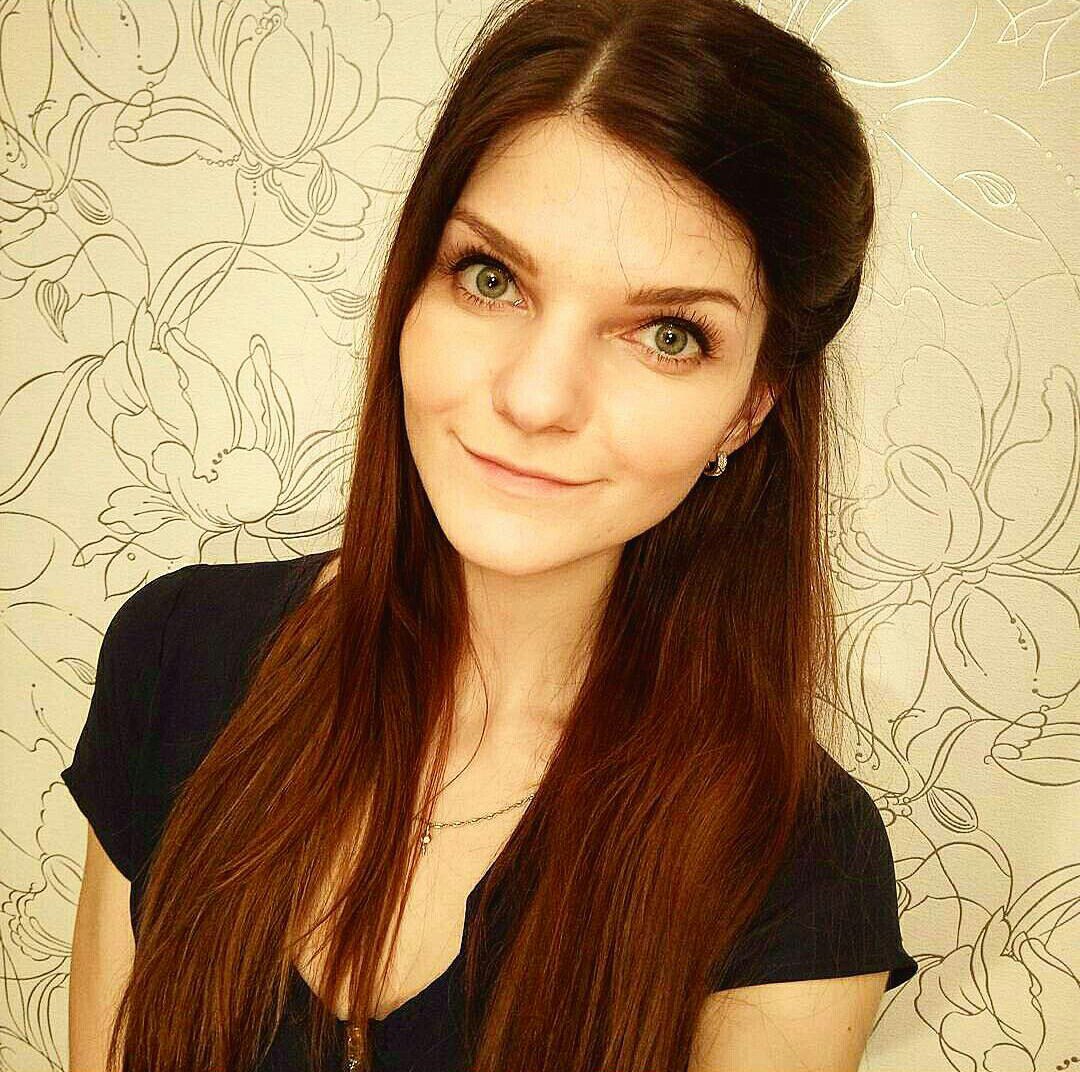 Казакова Екатерина Женщина, 25 лет, родилась 13 августа 1991+7 (950) 0446036rina.wk@yandex.ru — предпочитаемый способ связи                                     Проживает: Санкт-Петербург, м. АкадемическаяГражданство: Россия, есть разрешение на работу: РоссияНе готова к переезду, не готова к командировкамКазакова Екатерина Женщина, 25 лет, родилась 13 августа 1991+7 (950) 0446036rina.wk@yandex.ru — предпочитаемый способ связи                                     Проживает: Санкт-Петербург, м. АкадемическаяГражданство: Россия, есть разрешение на работу: РоссияНе готова к переезду, не готова к командировкамКазакова Екатерина Женщина, 25 лет, родилась 13 августа 1991+7 (950) 0446036rina.wk@yandex.ru — предпочитаемый способ связи                                     Проживает: Санкт-Петербург, м. АкадемическаяГражданство: Россия, есть разрешение на работу: РоссияНе готова к переезду, не готова к командировкамОпыт работы —3 года 8 месяцевОпыт работы —3 года 8 месяцевОпыт работы —3 года 8 месяцевЯнварь 2016 — настоящее время
1 год 3 месяцаСПб ГУДП ПутьПомощник директораВедение делопроизводства, соблюдение стандартов  унифицированной системы организационно-распорядительной документации;Обработка входящей корреспонденции, ее учет и регистрация;Учет поручений, требующих контроля за их исполнением;Участие в разработке  мероприятий  по рационализации документооборота;Организация приема посетителей, обработка обращений;Организация архивного дела. 
Август 2013 — Январь 2016
2 года 6 месяцевМИФНС по Адмиралтейскому р-ну г. Санкт-ПетербургСтарший государственный налоговый инспекторОсуществление проведения камеральных проверок  налоговой отчетности, ее анализа и оформление материалов камеральной проверки в соответствии с НК РФ в отношении юридических лиц;Осуществление процедур по приостановлению операций по счетам и привлечения к административной ответственности за несвоевременное предоставление налоговой и бухгалтерской отчетности юридических лиц; Сбор и систематизация актуальной информации в области налогообложения юридических лиц по специальным налоговым режимам;Ведение делопроизводства, подготовка служебных документов, составление делового письма, контакт с налогоплательщиками в форме делового общения, разрешение конфликтных ситуаций;Присвоен классный чин: Секретарь государственной гражданской службы РФ 3 класса, пройдены курсы по повышению квалификации (2014г.)ОбразованиеОбразованиеОбразованиеВысшееВысшееВысшее20132013Санкт-Петербургский государственный политехнический университет, Санкт-ПетербургФакультет управления и информационных технологий, Менеджер по специальности "Государственное и муниципальное управление"Ключевые навыкиКлючевые навыкиКлючевые навыкиЗнание языковЗнание языковРусский — роднойАнглийский — базовые знанияНавыкиНавыкиРабота с юридическими лицами  Деловая этика  Пользователь ПК  Ведение отчетности  Работа с документами  Электронный документооборот  Деловое общение  MS OfficeДополнительная информацияДополнительная информацияДополнительная информацияОбо мнеОбо мнеОтветственность, работоспособность, стремление развиваться